                                                                                   УТВЕРЖДАЮ:                                  Главный судья соревнований                                   С.В.Петров  ______________                                   «________» апреля 2023 годаУсловияпроведения  туристского слёта среди членов профессионального союза первичных профсоюзных организаций, входящих в состав Сургутской городской организации Профессионального союза работников народного образования и наукиг. Сургут                                                                                                        13-14 мая 2023 года			                                                                   Туристский слёт среди членов профессионального союза первичных профсоюзныхорганизаций, входящих в состав Сургутской городской организации Профессионального союза работников народного образования и науки для каждой команды начинается с момента сдачи документов в Главную судейскую коллегию:Для дошкольных образовательных учреждений - 13 мая 2023 года и заканчивается в 18.00 часов 13 мая 2023 года;Для школ, учреждений дополнительного образования и других ОУ – 15 мая 2022 года и заканчивается в 18.00 часов 15 мая 2022 года.Соревнования проводятся в соответствии с «Положением о проведениитуристского слёт среди членов профессионально союза первичных профсоюзных организаций, входящих в состав Сургутской городской организации Профсоюза работников народного образования и науки, посвященного Году экологии и настоящими «Условиями».Технические этапы проводятся согласно «Регламента проведения соревнований погруппе дисциплин «Дистанция – пешеходная» по виду спорта спортивный туризм».Для установки бивуаков допускается использование любого снаряжения (столы,стулья, гвозди, доски и т.д.), учитывая природоохранные требования.Штрафы для всех видов соревнований из общей таблицы штрафов и видовыхУсловий соревнований. На технических этапах из таблицы базовой системы оценки нарушений «Регламента …» по варианту №2 (Приложение 1).Команда, не работавшая на этапе  – получает понижение в группе зачёта. На технических этапах, содержащих подъём, в качестве замены, схватывающего узлразрешается использовать жумар (блокировать необязательно).На технических этапах, содержащих спуск по склону, команда может использовать спусковое устройство по своему усмотрению. Условия вида «Спортивное ориентирование по выбору» Техническая информация:ориентирование по выбору прохождение обозначенных на карте и расположенных на местости контрольных пунктов (КП) за контрольное время (1 час).1. Участники:1.1. В соревнованиях участвуют не менее 2-х  человек (не менее 1-ой девушки). 1.2. Участникам необходимо иметь спортивную форму одежды, соответствующую погодным условиям, обувь без металлических шипов, компас, часы.2. Карта спортивная, цветная, М 1:10000 (в 1 см – 100 м), высота сечения 2.5 м, корректировка карты 2012 г., выдается участнику за 2 минуты до старта. Старт обозначен на карте треугольником красного цвета, финиш обозначен двумя красными кружками, контрольные пункты (КП) на карте обозначены красными кружками и номерами КП.3. Старт забегами, стартовый интервал 5 минут. Стартовый забег участников согласно технической заявке и под тем номером, который указан в заявке.4. Дистанция: 20 контрольных пунктов (КП). Оборудование КП: станция, призма (образец ущита информации). 5. Контрольное время: 60 минут. 6. Результат команды определяется по сумме результатов 2 участников и вычитается из общей суммы баллов вида (40 баллов).6.1. Результат определяется по количеству баллов, набранных за взятые контрольные пункты. Лучший результат присуждается участнику, имеющему большее количество баллов.6.2. При равенстве результатов приоритет отдается команде (участнику), имеющему меньшее время.6.3. Стоимость одного КП -1 балл.6.4. За каждую полную и неполную минуту превышения контрольного времени из результата участника вычитается один балл.Границы полигона:- Север – Северо-запад  железная дорога; -  Юг -  река;- Восток    т.б «Олимпия»При потере ориентировки выход на ЮГ к реке  и далее на восток  до т.б. «Олимпия». Условия вида  «Конкурсная программа» В конкурсную программу входят:«Визитка» (Приложение 2); «Самодеятельность» (Приложение 3);«Стенгазета» (Приложение 4);«Туристская кухня» (Приложение 5);«Фотоконкурс» (Приложение 6);«Организация быта в полевых условиях» («Бивуак») (Приложение 7).2.2. В каждом из конкурсов результаты определяются отдельно, подводятся итоги, награждение. 2.3. Судейство конкурсов осуществляется жюри и специалистами по соответствующему конкурсу, путем выставления экспертной оценки.2.4. Итоговый результат команды в конкурсе определяется по наименьшей сумме штрафных баллов.2.5. Участие во всех конкурсах обязательно для всех команд. За отказ участия в любом конкурсе команда получает двойной максимальный штраф.2.6. Для участия в каждом конкурсе команде дается контрольное время (КВ).Приложение 2ПОЛОЖЕНИЕо проведении городского конкурса «Визитка» среди членов первичных профсоюзных организаций Сургутской городской организации Профессионального союза  работников народного образования и науки Российской Федерации1.Общие положения.1.1.  Настоящее Положение устанавливает порядок и условия проведения ежегодного городского конкурса «Визитка» (далее - конкурс) среди членов Профессионального союза  первичных профсоюзных организаций образовательных учреждений, основные требования к конкурсным работам, процедуру определения и награждения победителей.1.2. Конкурс проводится в рамках Спартакиады среди членов Профессионального союза  первичных профсоюзных организаций образовательных учреждений города Сургута, направлен на мотивацию профсоюзного членства, формирование активной жизненной позиции членов профсоюза и участие в массовых профсоюзных мероприятиях.1.3. Организатором конкурса является Сургутская городская организация Профессионального союза  работников народного образования и науки РФ.2.   Цели и задачи конкурса.2.1. Цель проведения: развитие культурных, семейных, экологических ценностей и создание условий для творческого самовыражения работников образовательных учреждений города Сургута.2.2. Задачи:Популяризации деятельности первичных профсоюзных организаций образовательных учреждений;Диссеминация культурных и экологических ценностей; Развитие творческого потенциала педагогов;Пропаганда здорового образа жизни;Популяризация туризма – как вида активного отдыха.3. Этапы проведения конкурса:3.1. I этап: с 10-11 мая 2023 года - прием заявок;3.2. II этап 13-14 мая 2023 года (по согласованию) - работа жюри, определение победителей и призёров;3.3. III этап: 13-14 мая 2023 года (по согласованию) – награждение победителей конкурса на туристском слёте среди работников образовательных, дошкольных и иных учреждений города Сургута;3.4. IV этап: 15 мая 2023 года (по согласованию) – размещение конкурсных работ победителей на сайте //горком86.РФ// и на платформе социальной сети VКонтакте – Профсоюз86.4.   Руководство проведением конкурса и финансирование.4.1. Общее руководство проведением конкурса осуществляет организационный комитет Сургутской городской организации Профессионального союза  работников народного образования и науки РФ.4.2. Организатором конкурса является муниципальное автономное образовательное учреждение дополнительного образования «Центр детского творчества».4.3. Расходы, связанные с организацией, проведением конкурса
и награждением участников, осуществляются из средств Сургутской городской организации Профессионального союза  работников народного образования и науки РФ.5.  Условия участия в конкурсе.5.1. Прием заявок и работ осуществляется согласно настоящему Положению 10-11 мая 2023 года организационным комитетом на электронную почту: profsoyuz_86@bk.ru Ответственное лицо: Шматкова Валерия Евгеньевна, тел.: 24-06-36.5.2. Организационный комитет Сургутской городской организации Профессионального союза  работников народного образования и науки РФ оставляет за собой право дальнейшего использования конкурсных работ для своих целей (издание календарей, брошюр, методических разработок и прочее) без согласования с авторами.6. Условия проведения конкурса6.1. В конкурсе могут участвовать члены первичных профсоюзных организаций учреждений, входящих в состав Сургутской городской организации Профессионального союза  работников народного образования и науки.7. Рекомендуемые темы конкурса:7.1. Год педагога и наставника в России. Профсоюз - наставник;7.2. Год взаимопомощи в Югре;7.3. Год памяти и славы в Российской Федерации (посвященный 78-летию победы в Великой Отечественной войне).8. Требования к Визитке:8.1. Творческий номер «Визитка» делится на две части: индивидуальное представление участников и представление команды. Каждый участник может рассказать о себе, о своих достижениях и сильных сторонах. После индивидуального рассказа, участники представляют команду: название команды; почему Вы хотите принять участие в конкурсе?; почему именно Ваша команда должна победить в конкурсе?8.2. Технические требования:Продолжительность номера – до 3- х минут;Творческий номер «Визитка» команда показывает в очном формате 13-14 мая 2023 года натуристическом слете.9. Критерии оценки:9.1. Критерии оценки по 5-ти бальной шкале:9.1.1. Содержание, отражающее тематику конкурса,  наличие единого сюжета;9.1.2. Включенность (каждый участник команды принял участие в визитке);9.1.3. Ораторское искусство (ясность речи, логика, дикция);9.1.4. Оригинальность (новизна, необычность, непредсказуемость);9.1.5. Эстетический вид. 10. Итоги конкурса. Награждение.10.1. По результатам работы жюри конкурса победители и призеры награждаются дипломами   I, II, III степени.10.2. Торжественное награждение победителей конкурса дата, место, время будет сообщено дополнительно. Приложение 3ПОЛОЖЕНИЕо проведении городского конкурса «Туристская самодеятельность» среди членов первичных профсоюзных Сургутской городской организации Профессионального союза  работников народного образования и науки РФ1.Общие положения.1.1.  Настоящее Положение устанавливает порядок и условия проведения ежегодного городского конкурса «Туристская самодеятельность» (далее - конкурс) среди членов Профессионального союза  первичных профсоюзных организаций образовательных учреждений, основные требования к конкурсным работам, процедуру определения и награждения победителей.1.2. Конкурс проводится в рамках Спартакиады среди членов Профессионального союза  первичных профсоюзных организаций образовательных учреждений города Сургута, направлен на мотивацию профсоюзного членства, формирование активной жизненной позиции членов профсоюза и участие в массовых профсоюзных мероприятиях.1.3. Организатором конкурса является Сургутская городская организация Профессионального союза  работников народного образования и науки РФ.2.   Цели и задачи конкурса.2.1. Цель проведения: развитие культурных, семейных, экологических ценностей и создание условий для творческого самовыражения работников образовательных учреждений города Сургута.2.2. Задачи:Популяризации деятельности первичных профсоюзных организаций образовательных учреждений;Диссеминация культурных и экологических ценностей; Развитие творческого потенциала педагогов;Пропаганда здорового образа жизни;Популяризация туризма – как вида активного отдыха.3. Этапы проведения конкурса:3.1. I этап: с 24-26 апреля 2023 г. - прием заявок и конкурсных работ;3.2. II этап 2-3 мая 2023 г. - работа жюри, определение победителей и призёров;3.3. III этап: 13-14 мая 2023 года (по согласованию) – награждение победителей конкурса на туристском слёте среди работников общеобразовательных и дошкольных учреждений города Сургута;3.4. IV этап: 15 мая 2023 года (по согласованию) – размещение конкурсных работ победителей на сайте //горком86.РФ// и на платформе социальной сети VКонтакте – Профсоюз86.4.   Руководство проведением конкурса и финансирование.4.1. Общее руководство проведением конкурса осуществляет организационный комитет Сургутской городской организации Профессионального союза  работников народного образования и науки РФ.4.2. Организатором конкурса является муниципальное образовательное учреждение дополнительного образования детей «Центр детского творчества».4.3. Расходы, связанные с организацией, проведением конкурса
и награждением участников, осуществляются из средств Сургутской городской организации Профессионального союза  работников народного образования и науки РФ.5.  Условия участия в конкурсе.5.1. Прием заявок и работ осуществляется согласно настоящему Положению 24-26 апреля 2023 года организационным комитетом на электронную почту: profsoyuz_86@bk.ru Ответственное лицо: Галак Людмила Викторовна, тел.: 24-06-36.5.2. Вместе с заявкой представляются видеоролик «Туристская самодеятельность», который должен быть размещен на Облаке Mail.ru, ссылку вставить в Заявку и направить на электронную почту: profsoyuz_86@bk.ru (приложение 1). 5.3. ГК Профессионального союза  работников народного образования и науки оставляет за собой право дальнейшего использования конкурсных работ для своих целей (издание календарей, брошюр, методических разработок и прочее) без согласования с авторами.6. Условия проведения конкурса6.1. В конкурсе могут участвовать члены первичных профсоюзных организаций учреждений, входящих в состав Сургутской городской организации Профессионального союза  работников народного образования и науки.7. Рекомендуемые темы конкурса:7.1. Год педагога и наставника в России. Профсоюз - наставник;7.2. Год взаимопомощи в Югре;7.3. Год памяти и славы в Российской Федерации (посвященный 78-летию победы в Великой Отечественной войне).8. Требования к конкурсу «Туристская самодеятельность»:8.1. «Туристской самодеятельности»  включает в себя различные жанры искусства. 8.2. Технические требования: продолжительность видео – до 5 минут;8.3. Видеоролик  «Туристская самодеятельность» должен быть отснято общим планом без применения специальных эффектов, сложных технических съемок. Файл должен быть подписан: Название образовательной организации_Название команды_Тема-номинация (например: МБОУ СОШ № 5_Оптимисты_Год корпоративной культуры).8.4. Видеоролик «Туристская самодеятельность» должно быть размещено на Облаке Mail.ru, ссылку вставить в Заявку и направить на электронную почту: profsoyuz_86@bk.ru 9. Критерии оценки:9.1. Критерии оценки по 5-ти бальной шкале:9.1.1. Содержание, отражающее тематику конкурса,  наличие единого сюжета;9.1.2. Включенность (каждый участник команды принял участие в визитке);9.1.3. Ораторское искусство (ясность речи, логика, дикция);9.1.4. Оригинальность (новизна, необычность, непредсказуемость);9.1.5. Эстетический вид. 10. Итоги конкурса. Награждение.10.1. По результатам работы жюри конкурса победители и призеры награждаются дипломами   I, II, III степени.10.2. Торжественное награждение победителей конкурса дата, место, время будет сообщено дополнительно.Приложение 4ПОЛОЖЕНИЕо проведении городского конкурса «Туристская газета» среди членов первичных профсоюзных организаций Сургутской городской организации Профессионального союза  работников народного образования и науки РФ1.Общие положения.1.1.  Настоящее Положение устанавливает порядок и условия проведения ежегодного городского конкурса «Туристская газета» (далее - конкурс) среди членов профсоюза первичных профсоюзных организаций образовательных учреждений, основные требования к конкурсным работам, процедуру определения и награждения победителей.1.2. Конкурс проводится в рамках Спартакиады среди членов Профессионального союза  первичных профсоюзных организаций образовательных учреждений города Сургута, направлен на мотивацию профсоюзного членства, формирование активной жизненной позиции членов профсоюза и участие в массовых профсоюзных мероприятиях.1.3. Организатором конкурса является Сургутская городская организация Профессионального союза  работников народного образования и науки РФ.2.   Цели и задачи конкурса.2.1. Цель проведения: развитие культурных, семейных, экологических ценностей и создание условий для творческого самовыражения работников образовательных учреждений города Сургута.2.2. Задачи:Популяризации деятельности первичных профсоюзных организаций образовательных учреждений;Диссеминация культурных и экологических ценностей; Развитие творческого потенциала педагогов;Пропаганда здорового образа жизни;Популяризация туризма – как вида активного отдыха.3. Этапы проведения конкурса:3.1. I этап: с 24-26 апреля 2023 г. - прием заявок и конкурсных работ;3.2. II этап 2-3 мая 2023 г. - работа жюри, определение победителей и призёров;3.3. III этап: 13-14 мая 2023 года (по согласованию) – награждение победителей конкурса на туристском слёте среди работников общеобразовательных и дошкольных учреждений города Сургута;3.4. IV этап: 15 мая 2023 года (по согласованию) – размещение конкурсных работ победителей на сайте //горком86.РФ// и на платформе социальной сети VКонтакте – Профсоюз86. 4.   Руководство проведением конкурса и финансирование.4.1. Общее руководство проведением конкурса осуществляет организационный комитет Сургутской городской организации Профессионального союза  работников народного образования и науки РФ.4.2. Организатором конкурса является муниципальное автономное образовательное учреждение дополнительного образования «Центр детского творчества».4.3.Расходы, связанные с организацией, проведением конкурса
и награждением участников, осуществляются из средств Сургутской городской организации Профессионального союза  работников народного образования и науки РФ.5.  Условия участия в конкурсе.5.1. Прием заявок и работ осуществляется согласно настоящему Положению 24-26 апреля 2023 года организационным комитетом на электронную почту: profsoyuz_86@bk.ru Ответственное лицо: Скловский Ян Игоревич, тел.: 24-06-36.5.2. Вместе с заявкой представляется фотография, которая должна быть размещена на Облаке Mail.ru, ссылку вставить в Заявку и направить на электронную почту: profsoyuz_86@bk.ru (приложение 1). 5.3. Требования к фотографиям «Туристская газета»:  должны быть отсняты общим планом без применения специальных эффектов, сложных технических съемок. Каждый файл с фотографией «Туристской газеты» должен быть подписан: Название образовательной организации_Название команды_Тема-номинация (например: МБОУ СОШ № 5_Оптимисты_Год корпоративной культуры). Допустимый формат фотографий: JPG, JPEG; максимальный размер файла: 10 MB, разрешение изображения: не менее 200-300 dpi (или не менее 1024 px). 5.4. ГК Профессионального союза  работников народного образования и науки оставляет за собой право дальнейшего использования конкурсных работ для своих целей (издание календарей, брошюр, методических разработок и прочее) без согласования с авторами.6. Условия проведения конкурса6.1. В конкурсе могут участвовать члены первичных профсоюзных организаций учреждений, входящих в состав Сургутской городской организации Профессионального союза работников народного образования и науки.6.2. На конкурс «Туристская газета» допускается одна работа от учреждения. 7. Рекомендуемые темы конкурса:7.1. Год педагога и наставника в России. Профсоюз - наставник;7.2. Год взаимопомощи в Югре;7.3. Год памяти и славы в Российской Федерации (посвященный 78-летию победы в Великой Отечественной войне).8. Номинации конкурса:8.1. «Городские праздники» (персональные или групповые фотографии участия в значимых мероприятиях города);8.2. «Профсоюз в делах и лицах»;8.3. «Мое наследие - Моя страна»;8.4. «Кадры из жизни»;8.5. «Туристический слет педагогов».9. Требования к оформлению стенгазет9.1. Стенгазета должна представлять собой коллективную работу совместного творчества;9.2. Стенгазета должна отражать тематику конкурса;9.3. Размер стенгазеты должен быть в формате А1 (размер стандартного листа ватмана);9.4. На стенгазете могут быть размещены фотографии, рисунки, рассказы, аппликации, элементы, выполненные в различных техниках.10. Критерии оценки стенгазет.Критерии оценки по 5-ти бальной шкале:содержание, отражающее тематику конкурса;качество исполнения;оригинальность идеи;нестандартный подход к изготовлению газеты;наличие единого сюжета;эстетический вид.      11. Итоги конкурса. Награждение.11.1. По результатам работы жюри конкурса в каждой номинации победители награждаются дипломами   I, II, III степени.11.2. Торжественное награждение победителей конкурса дата, место, время будет сообщено дополнительно.Приложение 5ПОЛОЖЕНИЕо проведении городского конкурса «Туристская кухня» среди членов первичных профсоюзных Сургутской городской организации Профессионального союза  работников народного образования и науки 1.Общие положения.1.1.  Настоящее Положение устанавливает порядок и условия проведения ежегодного городского конкурса «Туристская кухня» (далее - конкурс) среди членов Профессионального союза  первичных профсоюзных организаций образовательных учреждений, основные требования к конкурсным работам, процедуру определения и награждения победителей.1.2. Конкурс проводится в рамках Спартакиады среди членов Профессионального союза  первичных профсоюзных организаций образовательных учреждений города Сургута, направлен на мотивацию профсоюзного членства, формирование активной жизненной позиции членов профсоюза и участие в массовых профсоюзных мероприятиях.1.3. Организатором конкурса является Сургутская городская организация Профессионального союза  работников народного образования и науки РФ.2.   Цели и задачи конкурса.2.1. Цель проведения: развитие культурных, семейных, экологических ценностей и создание условий для творческого самовыражения работников образовательных учреждений города Сургута.2.2. Задачи:Популяризации деятельности первичных профсоюзных организаций образовательных учреждений;Диссеминация культурных и экологических ценностей; Развитие творческого потенциала педагогов;Пропаганда здорового образа жизни;Популяризация туризма – как вида активного отдыха.3. Этапы проведения конкурса:3.1. I этап: с 10-11 мая  2023 года - прием заявок;3.2. II этап 13-14 мая 2023 года (по согласованию) - работа жюри, определение победителей и призёров;3.3. III этап: 13-14 мая 2023 года (по согласованию) – награждение победителей конкурса на туристском слёте среди работников образовательных, дошкольных и иных учреждений города Сургута;3.4. IV этап: 15 мая 2023 года (по согласованию) – размещение конкурсных работ победителей на сайте //горком86.РФ// и на платформе социальной сети VКонтакте – Профсоюз86. 4.   Руководство проведением конкурса и финансирование.4.1. Общее руководство проведением конкурса осуществляет организационный комитет Сургутской городской организации Профессионального союза  работников народного образования и науки РФ.4.2. Организатором конкурса является муниципальное автономное образовательное учреждение дополнительного образования «Центр детского творчества».4.3. Расходы, связанные с организацией, проведением конкурса
и награждением участников, осуществляются из средств Сургутской городской организации Профессионального союза  работников народного образования и науки РФ.5.  Условия участия в конкурсе.5.1. Прием заявок и работ осуществляется согласно настоящему Положению 10-11 мая 2023 года организационным комитетом на электронную почту: profsoyuz_86@bk.ru Ответственное лицо: Скловский Ян Игоревич, тел.: 24-06-36.5.2. Организационный комитет Сургутской городской организации Профессионального союза  работников народного образования и науки РФ оставляет за собой право дальнейшего использования конкурсных работ для своих целей (издание календарей, брошюр, методических разработок и прочее) без согласования с авторами.6. Условия проведения конкурса6.1. В конкурсе могут участвовать члены первичных профсоюзных организаций учреждений, входящих в состав Сургутской городской организации Профессионального союза  работников народного образования и науки.7. Рекомендуемые темы конкурса:7.1. Год педагога и наставника в России. Профсоюз - наставник;7.2. Год взаимопомощи в Югре;7.3. Год памяти и славы в Российской Федерации (посвященный 78-летию победы в Великой Отечественной войне).8. Критерии оценки и требования к «Туристской кухне»:Конкурс туристской кухни. Во время конкурса команда готовит блюдо на костре. Всё необходимое для приготовления блюда: продукты, оборудование (треноги, котлы, ножи, разделочные доски и др.) команда привозит с собой. Все команды готовят одновременно. Время приготовления блюда – 1 час. По завершению времени, отведенного на приготовление блюда, команды презентуют его судейской бригаде. Время презентации – 3 минуты. Критерии оценки: вкусовые качества, оформление блюда, оригинальность, возможность приготовления в полевых условиях, презентация блюда (3 минуты). Конкурс оценивается по 5-ти бальной системе.Участникам от команды необходимо приготовить одно блюдо (первое, второе, десерт – на выбор команды) из имеющихся у них продуктов. Оцениваются: разнообразие набора продуктов, представление блюда и вкусовые качества. Участники должны приготовить блюдо в походных условиях и оригинально его представить (творческий подход приветствуется). Наличие письменного рецепта обязательно.10. Итоги конкурса. Награждение.10.1. По результатам работы жюри конкурса победители и призеры награждаются дипломами   I, II, III степени.10.2. Торжественное награждение победителей конкурса дата, место, время будет сообщено дополнительно. Приложение 6ПОЛОЖЕНИЕо проведении городского «Конкурс фотографий» среди членов первичных профсоюзных организаций Сургутской городской организации Профессионального союза  работников народного образования и науки РФ1.Общие положения.1.1.  Настоящее Положение устанавливает порядок и условия проведения ежегодного городского конкурса фотографий среди членов Профессионального союза первичных профсоюзных организаций образовательных учреждений (далее - конкурс), основные требования к конкурсным работам, процедуру определения и награждения победителей.1.2. Конкурс проводится в рамках Спартакиады среди членов профессионального союза первичных профсоюзных организаций образовательных учреждений города Сургута, направлен на мотивацию профсоюзного членства, формирование активной жизненной позиции членов профсоюза и участие в массовых профсоюзных мероприятиях.1.3. Организатором конкурса является Сургутская городская организация Профессионального союза работников народного образования и науки РФ.2.   Цели и задачи конкурса	2.1. Цель проведения: развитие культурных, семейных, экологических ценностей и создание условий для творческого самовыражения работников образовательных учреждений города Сургута.2.2. Задачи:Популяризации деятельности первичных профсоюзных организаций образовательных учреждений;Диссеминация культурных и экологических ценностей; Развитие творческого потенциала педагогов;Пропаганда здорового образа жизни;Популяризация туризма – как вида активного отдыха.Этапы проведения конкурса3.1. I этап: с 24-26 апреля 2023 г. - прием заявок и конкурсных работ;3.2. II этап 2-3 мая 2023 г. - работа жюри, определение победителей и призёров;3.3. III этап: 13-14 мая 2023 года (по согласованию) – награждение победителей конкурса на туристском слёте среди работников общеобразовательных и дошкольных учреждений города Сургута;3.4. IV этап: 15 мая 2023 года (по согласованию) – размещение конкурсных работ победителей на сайте //горком86.РФ// и на платформе социальной сети VКонтакте – Профсоюз86.Руководство проведением конкурса и финансирование4.1. Общее руководство проведением конкурса осуществляет организационный комитет Сургутской городской организации Профессионального союза работников народного образования и науки РФ.4.2.	Организатором конкурса является муниципальное автономное образовательное учреждение дополнительного образования «Центр детского творчества».4.3. Расходы, связанные с созданием и оформлением работ, несут авторы.Условия участия в конкурсе5.1. Прием заявок и работ осуществляется согласно настоящему Положению 24-26 апреля 2023 года организационным комитетом на электронную почту: profsoyuz_86@bk.ru Ответственное лицо: Шматкова Валерия Евгеньевна, тел.: 24-06-36.5.2. Вместе с заявкой представляется фотография, которая должна быть размещена на Облаке Mail.ru, ссылку вставить в Заявку и направить на электронную почту: profsoyuz_86@bk.ru (приложение 1). 5.3. Требования к фотографиям: фотографии должны быть отсняты общим планом без применения специальных эффектов, сложных технических съемок. Каждый файл с фотографией должен быть подписан: «Фамилия_Имя_Название работы_Наименование учреждения_Номинация_»(например: Макарова Анна_Оружие_МБОУ СОШ № 5_Изобразительное творчество). Допустимый формат фотографий: JPG, JPEG; максимальный размер файла: 10 MB, разрешение изображения: не менее 200-300 dpi (или не менее 1024 px). Сильное искажение при компьютерной обработке подлинного кадра запрещено. Серия фотографий может рассматриваться как одна фоторабота.5.4. ГК Профессионального союза работников народного образования и науки оставляет за собой право дальнейшего использования конкурсных работ для своих целей (издание календарей, брошюр, методических разработок и прочее) без согласования с авторами.Условия проведения конкурса6.1. В конкурсе могут участвовать члены первичных профсоюзных организаций учреждений, входящих в состав Сургутской городской организации Профессионального союза работников народного образования и науки.6.2. На конкурс фотографий допускается не более двух работ от одного автора. Рекомендуемые темы конкурса7.1. Год педагога и наставника в России. Профсоюз - наставник;7.2. Год взаимопомощи в Югре;7.3. Год памяти и славы в Российской Федерации (посвященный 78-летию победы в Великой Отечественной войне).Номинации конкурса8.1. «Городские праздники» (персональные или групповые фотографии участия в значимых мероприятиях города);8.2. «Профсоюз в делах и лицах»;8.3. «Мое наследие - Моя страна»;8.4. «Кадры из жизни»;8.5. «Туристический слет педагогов».Критерии оценкиКритерии оценки по 5-ти бальной шкале:9.1. соответствие тематике конкурса, заявленной номинации;9.2. качество изображения (четкость, резкость, контрастность); 9.3. композиция;9.4. общее впечатление;9.5. оригинальность.     *  Чувство юмора приветствуется.Итоги конкурса. Награждение10.1. По результатам работы жюри конкурса в каждой номинации победители и призеры награждаются дипломами  I, II, III степени.10.2. Торжественное награждение победителей и призёров конкурса дата, место, время будет сообщено дополнительно.Приложение 7ПОЛОЖЕНИЕо проведении городского конкурса «Бивуак» среди членов первичных профсоюзных Сургутской городской организации Профессионального союза  работников народного образования и науки 1.Общие положения.1.1.  Настоящее Положение устанавливает порядок и условия проведения ежегодного городского конкурса «Бивуак» (далее - конкурс) среди членов Профессионального союза  первичных профсоюзных организаций образовательных учреждений, основные требования к конкурсным работам, процедуру определения и награждения победителей.1.2. Конкурс проводится в рамках Спартакиады среди членов Профессионального союза  первичных профсоюзных организаций образовательных учреждений города Сургута, направлен на мотивацию профсоюзного членства, формирование активной жизненной позиции членов профсоюза и участие в массовых профсоюзных мероприятиях.1.3. Организатором конкурса является Сургутская городская организация Профессионального союза  работников народного образования и науки РФ.2.   Цели и задачи конкурса.2.1. Цель проведения: развитие культурных, семейных, экологических ценностей и создание условий для творческого самовыражения работников образовательных учреждений города Сургута.2.2. Задачи:Популяризации деятельности первичных профсоюзных организаций образовательных учреждений;Диссеминация культурных и экологических ценностей; Развитие творческого потенциала педагогов;Пропаганда здорового образа жизни;Популяризация туризма – как вида активного отдыха.3. Этапы проведения конкурса:3.1. I этап: с 10-11 мая  2023 года - прием заявок;3.2. II этап 13-14 мая 2023 года (по согласованию) - работа жюри, определение победителей и призёров;3.3. III этап: 13-14 мая 2023 года (по согласованию) – награждение победителей конкурса на туристском слёте среди работников образовательных, дошкольных и иных учреждений города Сургута;3.4. IV этап: 15 мая 2023 года (по согласованию) – размещение конкурсных работ победителей на сайте //горком86.РФ// и на платформе социальной сети VКонтакте – Профсоюз86. 4.   Руководство проведением конкурса и финансирование.4.1. Общее руководство проведением конкурса осуществляет ГК Профессионального союза работников народного образования и науки.4.2. Организатором конкурса является муниципальное автономное образовательное учреждение дополнительного образования «Центр детского творчества».4.3. Расходы, связанные с организацией, проведением конкурса
и награждением участников, осуществляются из средств Сургутской городской организации Профессионального союза  работников народного образования и науки РФ.5.  Условия участия в конкурсе.5.1. Прием заявок и работ осуществляется согласно настоящему Положению 10-11 мая 2023 года организационным комитетом на электронную почту: profsoyuz_86@bk.ru Ответственное лицо: Галак Людмила Викторовна, тел.: 24-06-36.5.2. Организационный комитет Сургутской городской организации Профессионального союза  работников народного образования и науки РФ оставляет за собой право дальнейшего использования конкурсных работ для своих целей (издание календарей, брошюр, методических разработок и прочее) без согласования с авторами.6. Условия проведения конкурса6.1. В конкурсе могут участвовать члены первичных профсоюзных организаций учреждений, входящих в состав Сургутской городской организации Профессионального союза  работников народного образования и науки.7. Рекомендуемые темы конкурса:7.1. Год педагога и наставника в России. Профсоюз - наставник;7.2. Год взаимопомощи в Югре;7.3. Год памяти и славы в Российской Федерации (посвященный 78-летию победы в Великой Отечественной войне).8. Требования к «Бивуак»:Места для расположения станов определяются комендантом турслета. По прибытию на поляну команда должна огородить и оборудовать бивуак в указанном месте. Обязательным условием является оборудование костровища — для этого необходимо на площадке 1м снять дёрн, а после ухода залить костёр водой и положить дёрн на место. В оформлении стана могут принимать участие все участники команды и болельщики. В течение дня судейская комиссия оценивает бивуаки команд. Команда отвечает за всех, кто постоянно или временно находится на территории лагеря. Обустройство биваука должно не приносить урон природе. Запрещается: (рубка деревьев, ветвей деревьев, кустов, травы), разрешается использовать искусственные материалы. Оценивается по оригинальности, обязательное наличие обеденной и хозяйственной зон; по желанию команды - других оригинальных зон. Оформление стана команды должно соответствовать названию команды и её стилю.Состояние полевого лагеря проверяется и оценивается судейской бригадой несколько раз в день в течение всего времени пребывания команды, вне зависимости от графика соревнований и режима лагеря.Результат определяется по балльной системе после сдачи командой места своей стоянки.Оценивается: чистота, порядок, оформление в соответствии с названием команды образовательной организации, охрана окружающей среды.Перечень возможных штрафов и порядок в лагере: Небрежная постановка, обвисание, перекос палатки (за каждое). Беспорядок в лагере (разбросаны вещи, мусор) (за каждое). Беспорядок в палатке (разбросаны вещи, не собрана постель, мусор и т.п.).  Грязная одежда и обувь в палатке (за каждое). Сушка одежды, обуви, снаряжения рядом с готовящейся пищей. Нарушение требований безопасности при хранении колющих и режущих предметов. Неприспособленность элементов лагеря к условиям непогоды. Использование огня в палатке. Порубка зеленых насаждений.Состояние кухни и хранение продуктов: Неправильное оборудование костра. Антисанитарное состояние кухни. Небрежно вымытая посуда (за каждое). Хранение посуды в открытом виде, не в специально приспособленном месте. Нарушение безопасности при приготовлении пищи у костра (отсутствие обуви, брюк, штормовки, рукавиц, головного убора, половника у повара). Нарушение безопасности при заготовке дров. Антисанитарные, неправильные условия хранения продуктов. Забор воды, мытье посуды, умывание  вне отведенных мест. Утилизация пищевых отходов, мусора вне отведенного места. Оставленный без присмотра костер.10. Итоги конкурса. Награждение.10.1. По результатам работы жюри конкурса победители и призеры награждаются дипломами   I, II, III степени.10.2. Торжественное награждение победителей конкурса дата, место, время будет сообщено дополнительно. Условия вида «Полоса препятствий» 1. Состав команды 4 участников, не менее 2-х девушек.2. Дистанция состоит из отдельных этапов, представляющих собой естественные и искусственные препятствия, с наличием судейских средств их преодоления.3. Прохождение этапов дистанции происходит в последовательности, указанной на схеме дистанции.4. Участники могут оказывать друг другу помощь при движении, находясь в пределах этапа и не нарушая задания, условий и последовательности их прохождения.5. Результат выступления команды определяется по времени прохождения дистанции и сумме шрафного времени (баллы). 1 балл равен 15 секундам.6. Длина дистанции ______ м.7. Старт команд – одиночный в соответствии с жеребьёвкой;8. На всех этапах штраф «Потеря снаряжения» сообщается только тогда, когда последний участник покинул зону этапа.9. Дистанция оборудована для одновременного прохождения двух команд. Разделительная линия обозначена волчатником. Команда сама выбирает нитку этапа.10. Дистанция промаркирована с двух сторон красно-белой маркировочной лентой.Дистанция для дошкольных учрежденийДистанция проходится без страховочных систем.1 этап. Виды костровЗадание: Выложить выбранный по карточке вид костраУсловия: - деревянные поленья2 этап. Преодоление заболоченного участка по кочкам.Задание: преодолеть этап по кочкам, не задевая «земли».Условия: - количество кочек - ______;- взятие первой и последней кочек - обязательно;Штрафы:3 этап. Спуск по склону  по судейским перилам спортивным способом .Задание: спуститься по склону Условия: - длина этапа _____ м.;	Штрафы:4 этап. Подъем по склону по судейским перилам спортивным способом.Задание: подняться по склону Условия:- длина этапа _____ м.;- контрольные линии обозначены красно-белой маркировочной лентой.Штрафы:5 этап.  Поляна заданий.1.узлы Задание: завязать один узел из судейского списка. (Приложение 2)Штрафы:  Неправильно завязан узел:              2.Определение азимута на ориентирЗадание: Определить азимут на данный ориентир.Штрафы: Ошибка в определении азимута: 6 этап.  Преодоление чащобы.Задание: надеть рюкзак и преодолеть этап,  не задевая натянутых веревок.Условия: - длина этапа _____ м.;- контрольные линии обозначены красно-белой маркировочной лентой.Штрафы:7 этап. Преодоление заболоченного участка по жердям.Задание: преодолеть этап по жердям, уложенным командой, не задевая «земли».Условия: - количество жердей - 4; количество пролётов – 5;- расстояние между опорами до .;- перепрыгивать по поперечинам ЗАПРЕЩЕННО.Штрафы:	8 этап. Переправа по бревну.Задание: команда по приходу на этап переправляется по самостоятельно установленному бревну через овраг с наведением перил.Условия: длина этапа до 10 м., длина бревна 6 м.Штрафы: Начальник дистанции:					Дистанция для школ и учреждений дополнительного образованияДистанция проходится с использованием страховочных систем.1 этап. Виды костровЗадание: Выложить выбранный по карточке вид костраУсловия: - деревянные поленья2 этап. Переправа по параллельным перилам.Длина этапа ______ м.  Оборудование:  Судейские перила.Штрафы:3 этап. Преодоление заболоченного участка по кочкам.Задание: преодолеть этап по кочкам, не задевая «земли».Условия: - количество кочек - ______;- взятие первой и последней кочек - обязательно;Штрафы:4 этап. Спуск по склону с самостраховкой по перилам.Задание: спуститься по склону п.п.5.10.4., 5.10.5., 5.8.6., согласно «Регламента…»Условия: - длина этапа _____ м.; по судейским перилам с самостраховкой	-	Штрафы:Согласно таблице штрафов «Регламента…»5 этап. Подъем по склону с самостраховкой по перилам.Задание: подняться по склону п.п.5.10.4., 5.10.5., 5.8.6., согласно «Регламента…»Условия:- длина этапа _____ м.;- контрольные линии обозначены красно-белой маркировочной лентой. по судейским перилам с самостраховкой	-		Штрафы:Согласно таблице штрафов «Регламента…»6 этап. Поляна заданий.1.узлы Задание: завязать один узел из судейского списка.Штрафы: Неправильно завязан узел:                                                                   2.Определение азимута на ориентирЗадание: Определить азимут на данный ориентир.Штрафы:  Ошибка в определении азимута: 7 этап. Преодоление заболоченного участка по жердям.Задание: преодолеть этап по жердям, уложенным командой, не задевая «земли».Условия: - количество жердей - 4; количество пролётов – 5;- расстояние между опорами до .;- перепрыгивать по поперечинам ЗАПРЕЩЕННО.Штрафы:8 этап. Переправа по бревну.Задание: команда по приходу на этап переправляется по самостоятельно установленному бревну через овраг с наведением перил.Условия: длина этапа до 10 м., длина бревна 6 м.Штрафы:  9 этап. Движение по навесной переправе.Задание: переправиться на целевой берег п.п.5.9.1., согласно «Регламента…»Условия:- длина этапа _____ м.;- контрольные линии обозначены красно-белой маркировочной лентой.Штрафы:Согласно таблице штрафов «Регламента…»Начальник дистанции:					                                                                                                                                         Приложение 2Изображения узловВиды костров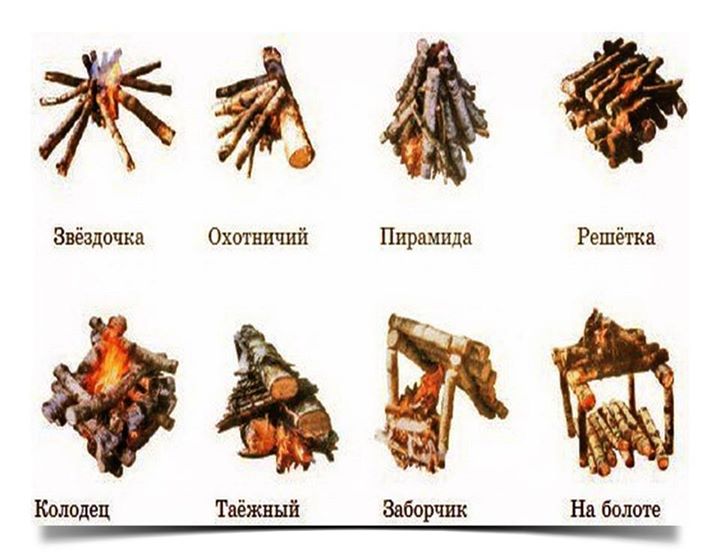 Базовая система оценки нарушений «УТВЕРЖДАЮ»Председатель ППО________________ /________________/ФИО   председателя   ППО           роспись                                                                                                                                                                                             «_____»_________________2022г.   МПЗаявкана участие в городском конкурсе «____________» среди членов первичных профсоюзных организаций Сургутской городской организации Профессионального союза  работников народного образования и науки ОБРАЗЕЦ  ЗАПОЛНЕНИЯ Заявка (в формате PDF  и WORD) направляется на электронную почту otdielgorodskikhmieriepriiatii@mail.ru указанную в положении о проведении конкурса.Критерии оценкибаллыНаличие и использование продуктов2 балл –очень скудный набор продуктов; 5 баллов – разнообразный набор продуктов (более 5 наименований);Вкусовые качества1 балл – оставляют желать лучшего; 2 балла – вкусно; 5 баллов – очень вкусно;Представление блюда1 балл –представлен только рецепт; 2 балла– дана устная (письменная) реклама блюда без использования элементов творчества; 3 балла– при представлении блюда использованы элементы творческой самодеятельности; 5 баллов – инсценированное представление блюдаОсобое мнениеДо 5 балловПревышение времени представления блюдаШтраф -2 бала за каждую минутуОтсутствие письменного рецептаШтраф -2 баллазаступ за контрольную линию (за кажд.)1 балл не взятие первой и последней кочек (за кажд.)                 1 балл касание земли, срыв одной ногой (за кажд.) с восстановлением движения с того же места, при этом вторая нога осталась на «опоре»	1 баллкасание земли три и более раз3 балласрыв двумя ногами или одной, когда нет дополнительной точки опоры5 балловзаступ за контрольную линию (за кажд.)1 баллРабота без рукавиц или перчаток3 баллаНеправильное выполнение технического приема3 баллазаступ за контрольную линию (за кажд.)1 баллНеправильное выполнение технического приема3 балла неправильный рисунок требуемого узла, перехлест            3 баллаотсутствие контрольного узла                                                3 баллаошибка за первые +/- 50не судитсякаждые последующие +/- 50                                                                                                              По 1 баллумаксимальный штраф                                                                                6 балловзаступ за контрольную линию (за кажд.)1 баллкасание веревки1 баллзаступ за контрольную линию (за кажд.)1 баллкасание земли, срыв одной ногой (за кажд.) с восстановлением движения с того же места, при этом вторая нога осталась на «опоре»	1 баллкасание земли три и более раз3 балла срыв двумя ногами или одной, когда нет дополнительной точки опоры 	5 балловОдиночное касание рельефа в ОЗ (заступ в ОЗ)1 баллПерегрузка перил3 баллаСрыв 10 балловНе заблокирована защелка карабина1 баллОдиночное касание рельефа в ОЗ (заступ в ОЗ)1 баллПерегрузка перил, страховки 3 баллаСрыв с повисанием на ВСС10 балловОтсутствие или временное прекращение страховки, самостраховки, ВСС.10 балловзаступ за контрольную линию (за кажд.)1 балл не взятие первой и последней кочек (за кажд.)                 1 балл касание земли, срыв одной ногой (за кажд.) с восстановлением движения с того же места, при этом вторая нога осталась на «опоре»	1 баллкасание земли три и более раз3 балласрыв двумя ногами или одной, когда нет дополнительной точки опоры5 балловнеправильный рисунок требуемого узла, перехлест            3 баллаотсутствие контрольного узла                                                3 баллаошибка за первые +/- 50не судитсякаждые последующие +/- 50                                                                                                              По 1 баллумаксимальный штраф                                                                                6 балловзаступ за контрольную линию (за кажд.)1 баллкасание земли, срыв одной ногой (за кажд.) с восстановлением движения с того же места, при этом вторая нога осталась  на «опоре»	1 баллкасание земли три и более раз3 балла срыв двумя ногами или одной, когда нет дополнительной точки опоры 	5 балловОдиночное касание рельефа в ОЗ (заступ в ОЗ)1 баллПерегрузка перил3 баллаСрыв 10 баллов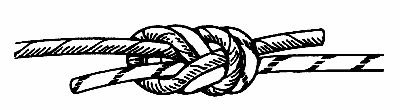 Встречная восьмерка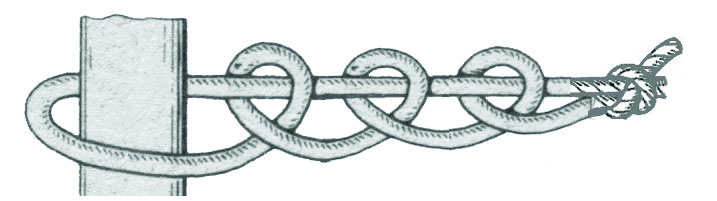 Штык 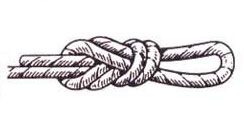 Проводник восьмерка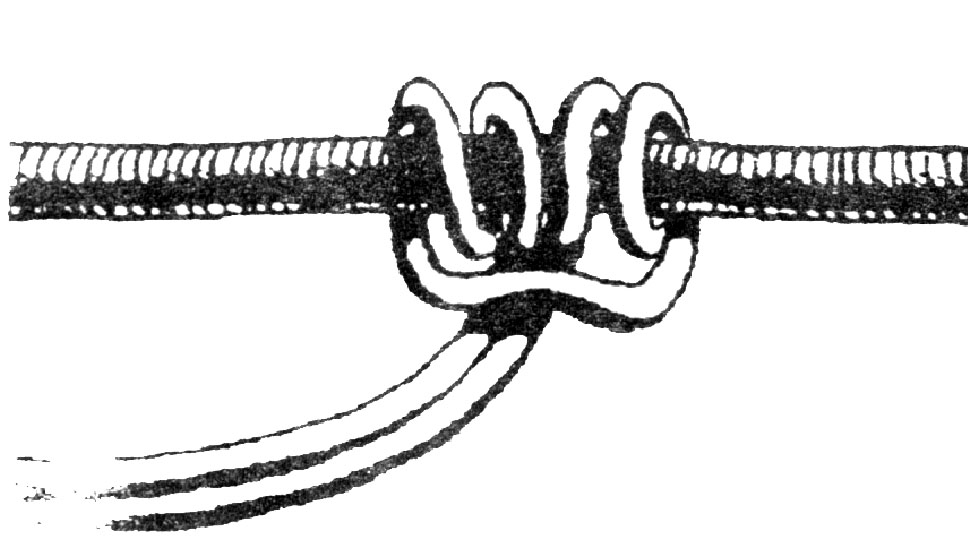 Симметричный схватывающий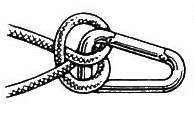 Стремя№ п/пНарушениеВариант1Вариант 2Разъяснение1.Не заблокирована защелка карабинаПредупреждение1 баллСм. п. 2.3.1-2.3.3 2.Потеря специального снаряженияПредупреждение1 баллСм. п. 1.5. В случае невозможности подбора снаряжения без нарушения п. 1.5.4 группа (связка, участник) дожидается окончания КВ этапа.3.Одиночное касание рельефа в ОЗ (заступ в ОЗ)Предупреждение1 баллОдиночное касание рельефа, запрещённого для движения вОЗ этапа – касание рельефа участником, выполняющим ТП (преодолевающим ОЗ этапа) согласно Разделу 5.Заступ в ОЗ – касание рельефа в ОЗ этапа одной конечностью участника, не готового выполнить ТП согласно условиям прохождения этапа (не находящимся на страховке (самостраховке), не подключенным к перилам и т.п…).4.Работа без рукавиц или перчатокПредупреждение3 баллаСм. п. 2.6.2. 5.Неправильно завязан узелПредупреждение3 баллаСм. п. 2.7 и Приложение.6.Неправильное выполнение технического приема, неправильная страховка (самостраховка).Предупреждение3 баллаСм. Раздел 5.7.Перегрузка перил, страховки Предупреждение3 баллаСм. Раздел 5.8.Падение каски с головы участника с немедленным надеваниемПредупреждение3 баллаСм. п. 2.6.3.9.Потеря специального основного снаряженияПредупреждение10 балловСм. п. 1.5.10.Использование опоры на рельеф, запрещённый для движения.Предупреждение10 балловИспользование для движения или восстановления равновесия опоры на рельеф в ОЗ этапа или за КЛ коридора. 11.Срыв с повисанием на ВССПредупреждение10 балловПотеря устойчивости участником, приведшая к нагружению судейской страховки. 12.Многократные (более 2-х) касания или движение по рельефу в ОЗ.Предупреждение10 балловСм. п. 5.6.11.13.Отсутствие или временное прекращение страховки, самостраховки, ВСС.Снятие с этапа10 баллов   Отсутствие или временное прекращение самостраховки – участник  находится в ОЗ этапа и не подключен усом самостраховки к перилам, или не выполнен ТП по п. 5.3.4.   Отсутствие страховки – страховочная верёвка не подключена к страхуемому участнику (см. п.п. 5.1.1, 5.2.1, 5.3.2) или допущено одновременно более 2-х ошибок в технике страховки (см. п.п. 5.1, 5.3).14.Потеря каскиСнятие с этапаСнятие с этапаПри невозможности подбора и немедленного надевания каски.15.Невыполнение условий прохождения этапаСнятие с этапаСнятие с этапаПрохождение этапа с использованием ТП, отличающихся от заданных в Условиях прохождения дистанции.Непрохождение этапа в пределах КВ.16.Невыполнение требований судьи Снятие с этапаСнятие с этапаНевыполнение п. 4.2.3.17.Невыполнение условий прохождения дистанцииСнятие с дистанцииСнятие с дистанцииСм. п. 1.2.6.№ п/пНазвание учрежденияНазвание командыТема-номинация, название, хронометраж (до 3-х минут)ФИО (полностью) председателя ППОконтактный телефон, e-mailСсылка на облако, где размещены КонкурсныеработыОбщее количество участниковМБДОУ ДС №71 «Дельфин»«Оптимисты»«Спорт Здоровье Долголетие», 02:56Иванова Светлана Петровна89028523566, murzakova_74@mail.ruhttps://cloud.mail.ru/public/w7pm/W29JZpRLq 10